Центр дополнительную профессионального образованияприглашает на программу повышения квалификацииАудитор (практический курс)Цель: дать слушателям необходимый объем знаний и навыков  в области бухгалтерского учета, достаточный для профессиональной деятельности в коммерческой организации  при изменяющихся рыночных условиях.Основные темы курса:   Правовое регулирование хозяйственной деятельности. Бухгалтерский учет и отчетность. Налогообложение юридических и физических лиц. Финансы организаций: менеджмент и анализ. Аудит.Практический аудит.Ведущие курса:  специалисты, имеющие большой практический опыт в области бухгалтерского учета  (совместный проект с Пермской гильдией  добросовестных предприятий)Во время обучения проводятся тренинги, рассматриваются производственные  ситуации, решаются сквозные практические задачи. Количество практических занятий к общему объему часов составляет  60%, что дает возможность освоить практические методы и приобрести навыки в аудиторской и  консультационной деятельности.Продолжительность  обучения: 72 часа.Форма обучения: очно-заочная (вечерняя).Начало обучения:  по мере формирования группы.Документ об образовании: удостоверение о повышении квалификации. Стоимость обучения: 9 000 рублей.За подробной информацией обращаться по адресу:г. Пермь, Бульвар Гагарина – 59,  каб. 103Контактный тел./факс (342) 282-01-10.Е-mail: odo@rsute.perm.ru,  www.rea.perm.ru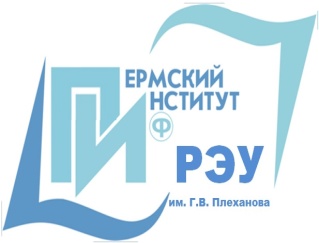 ПЕРМСКИЙ ИНСТИТУТ (филиал)федерального государственного бюджетного образовательного учреждения высшего образования«Российский экономический университет им. Г. В. Плеханова»